English – Język angielski  5Hello everyone – Witam wszystkich 😊Repeat the songs :  „Bingo” and „Old MacDonald has a farm” – powtarzamy piosenki „Bingo” i  “Stary MacDonald farmę miał”https://www.youtube.com/watch?time_continue=1&v=9mmF8zOlh_g&feature=emb_titlehttps://www.youtube.com/watch?time_continue=197&v=_6HzoUcx3eo&feature=emb_title
I invite you to learn new vocabulary on exotic animals.  Jungle animal – zapraszam do poznania nowego słownictwa na temat zwierząt egzotycznych. Zwierzęta z dżungli.'JUNGLE ANIMALS SONG LYRICS' – Tekst i słowa piosenki zwierzęta z dżunglihttps://www.youtube.com/watch?v=NNELmTbw9yMIf you want to be a tiger, growl out loud – Grrr Grrr Jeśli chcesz być tygrysem, warcz głośno - Grrr GrrrIf you want to be a tiger, growl out loud – Grrr Grrr If you want to be a tiger, really want to be a tiger,Jeśli chcesz być tygrysem, naprawdę chcesz być tygrysemIf you want to be a tiger, growl out loud – Grrr GrrrIf you want to be an elephant, swing your trunk Jeśli chcesz być słoniem, wymachuj trąbąIf you want to be an elephant, swing your trunkIf you want to be an elephant, really want to be an elephant, Jeśli chcesz być słoniem, naprawdę chcesz być słoniemIf you want to be an elephant swing  your trunk If you want to be a crocodile, go snap snap Jeśli chcesz być krokodylem, klapnij (zębami, lub ruch rączkami)If you want to be a crocodile, go snap snap If you want to be a crocodile, really want to be a crocodile Jeśli chcesz być krokodylem, naprawdę chcesz być krokodylemIf you want to be a crocodile, go snap snap If you want to be a monkey, jump up high Jeśli chcesz być małpką, skacz wysokoIf you want to be a monkey, jump up high If you want to be a monkey, really want to be a monkey Jeśli chcesz być małpką, naprawdę chcesz być małpkąIf you want to be a monkey, jump up high If you want to be a giraffe, stretch up tall Jeśli chcesz być żyrafą rozciągnij się wysokoIf you want to be a giraffe, stretch up tall If you want to be a giraffe, really want to be a giraffe Jeśli chcesz być żyrafą, naprawdę chcesz być żyrafąIf you want to be a giraffe, stretch up tall If you want to be a hippo, stomp your feet Jeśli chcesz być hipopotamem, tupaj nogamiIf you want to be a hippo, stomp your feet If you want to be a hippo, really want to be a hippo Jeśli chcesz być hipopotamem, naprawdę chcesz być hipopotamem,If you want to be a hippo, stomp your feetThe Animal song -  Piosenka zwierząt and we remember counting to 10 – oraz przypominamy sobie liczenie do 10https://www.youtube.com/watch?v=wCfWmlnJl-ALet’s sing a song about animals Zaśpiewajmy piosenkę o zwierzętachOK!Jump, jump like a kangaroo .*3Skacz , skacz jak kangurLet’s sing the animal song Zaśpiewajmy piosenkę zwierzątLet’s swing our noses like an elephantMachajmy naszymi nosami jak słońSwing, swing like an elephant /*3Macham, macham jak słońLet’s sing the animal song Let’s count to tenPoliczmy  do 101 2 3 4 5 6 7 8 9 10/*2Shake , shake like a rattle snake/*3Potrząśnij, potrząśnij jak grzechotnikLet’s sing the animal song Let’s fly like a pelicanLećmy jak pelikanFly, fly like a pelican /*3Leć, leć jak pelikanLet’s sing the animal song Let’s count Policzmy1 2 3 4 5 6 7 8 9 10/*2Sleep, sleep like a koala/*3Śpij, śpij jak koalaLet’s sing the animal song Wake up!!!!!!!Obudź się !!!!!Below are pictures of animals whose names we got to know in the songs. If you want you can color them.Poniżej znajdują się obrazki zwierząt których nazwy poznaliśmy w piosence. Jeśli chcesz możesz je pokolorować.I have a request if you use the materials and are useful for your children please provide feedback on Facebook (under the post – like, emote or photo)- Mam prośbę jeśli korzystacie z materiałów i są dla Państwa dzieci przydatne proszę o informacje zwrotną (pod postem  - like, emotka, zdjęcie)Thank you -Dziękuję Magdalena Marnik-Szajter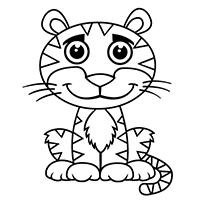 The tiger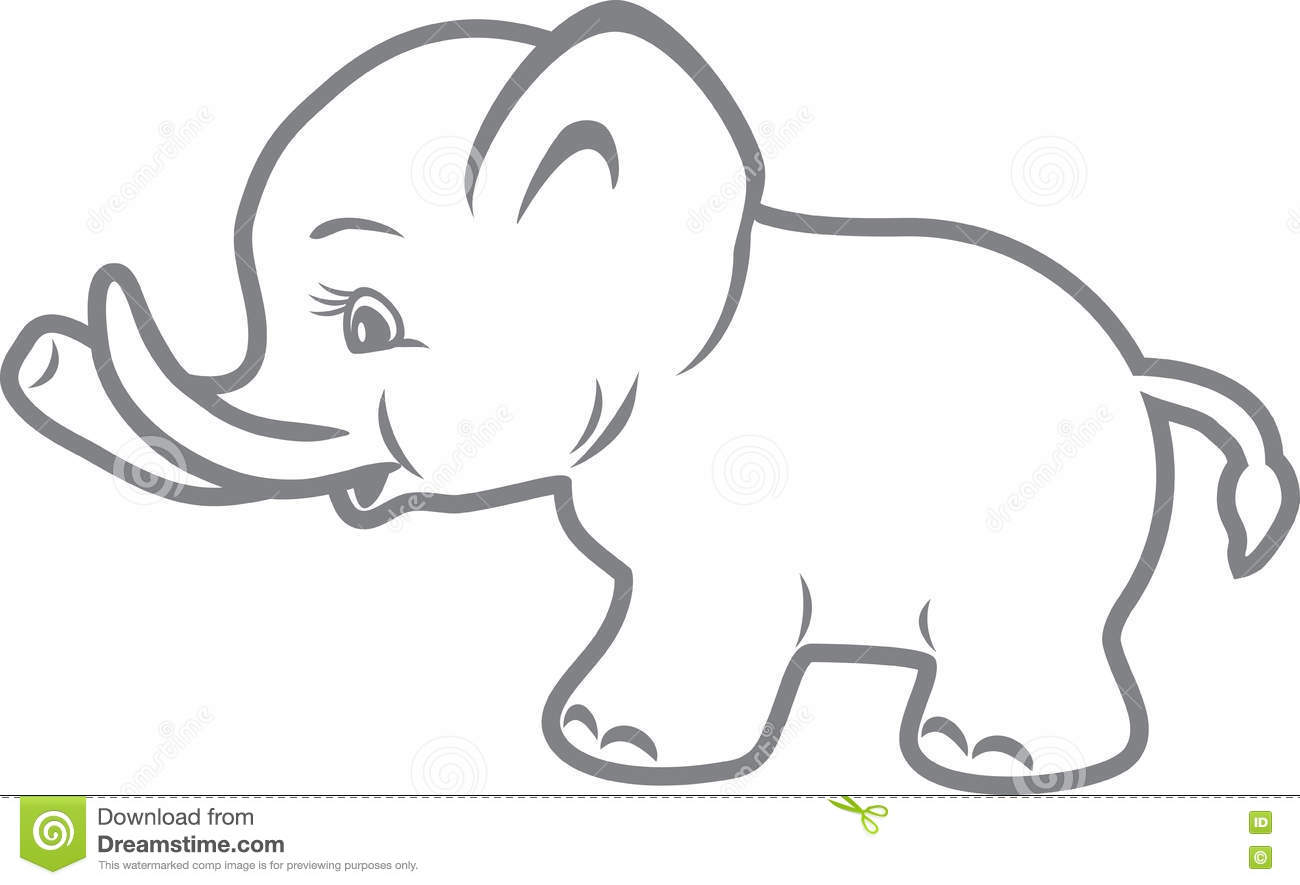 The elephant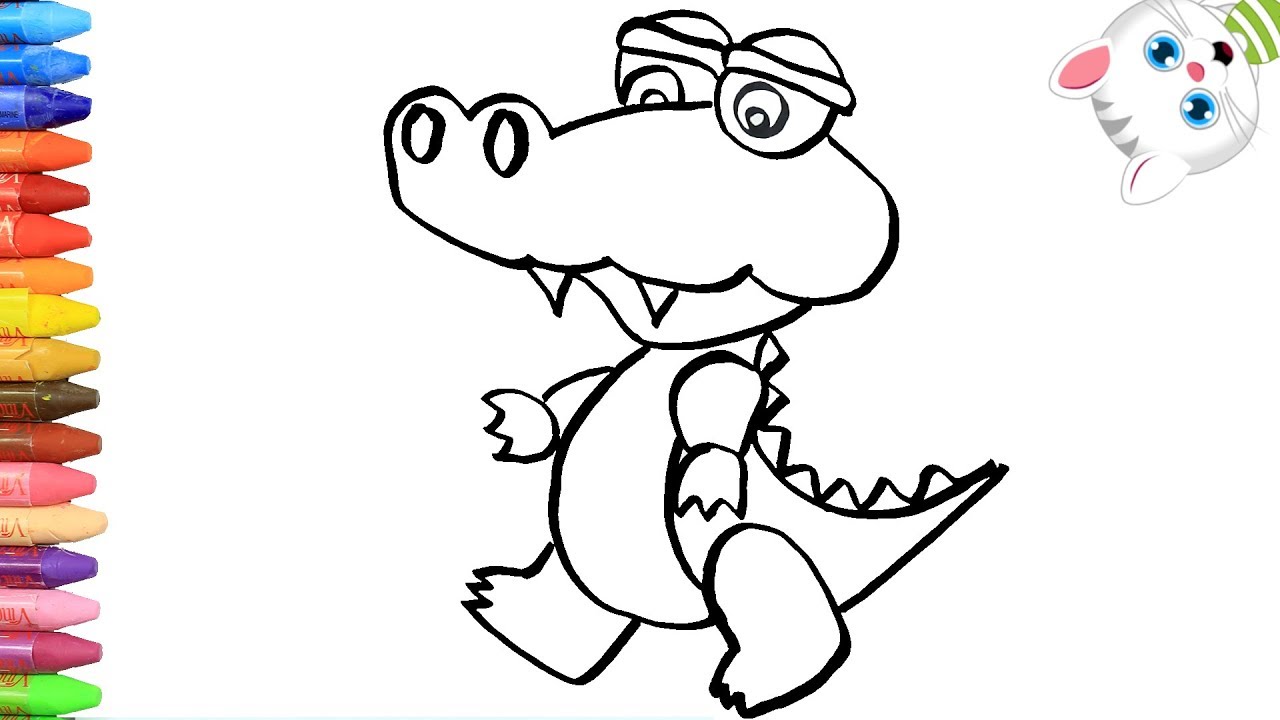 The crocodile.  The monkey.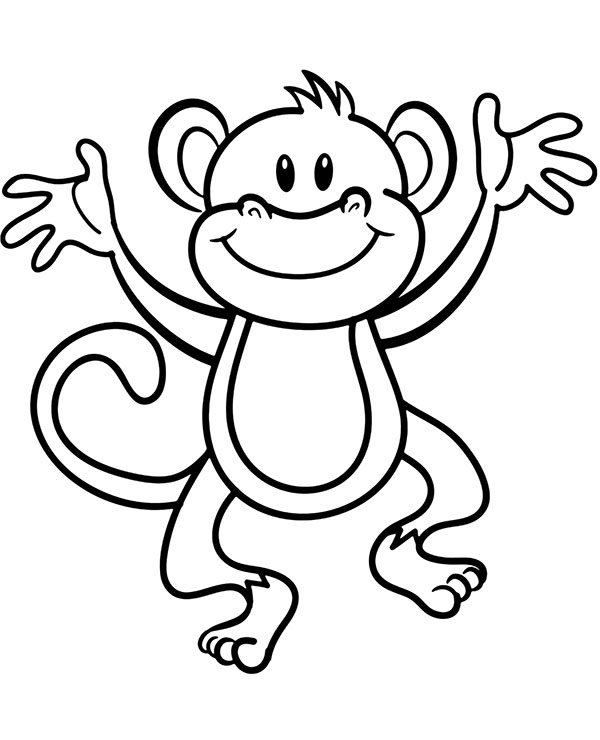 The giraffe.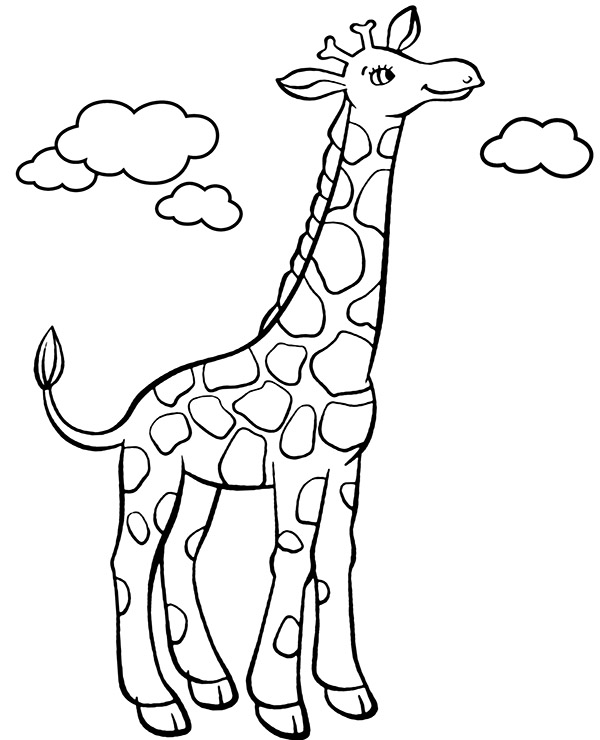  The hippo.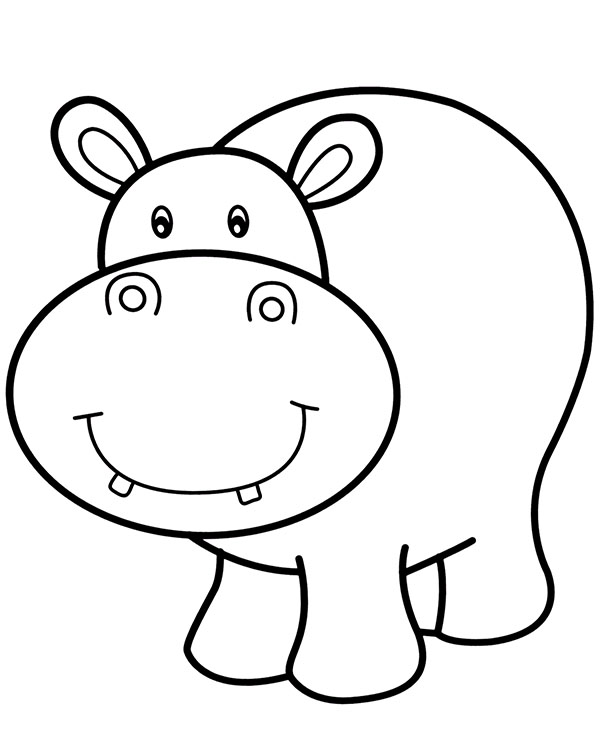 The kangaroo.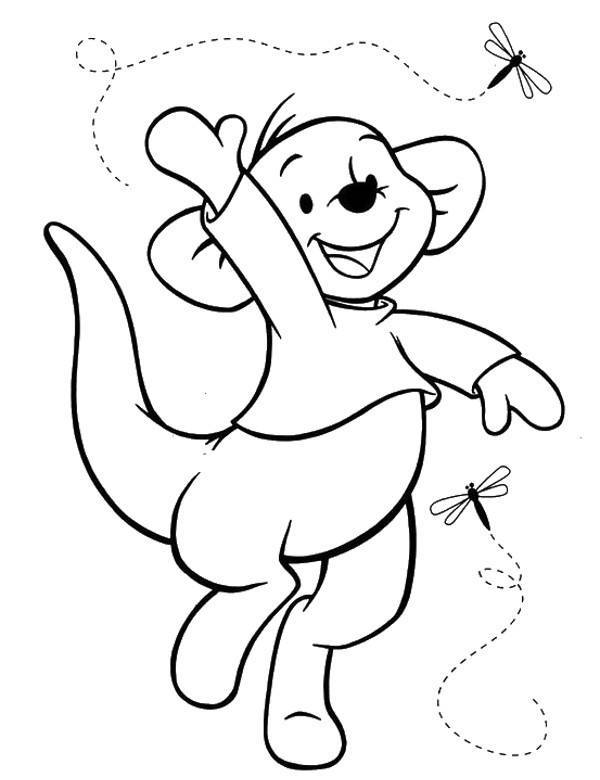 The snacke.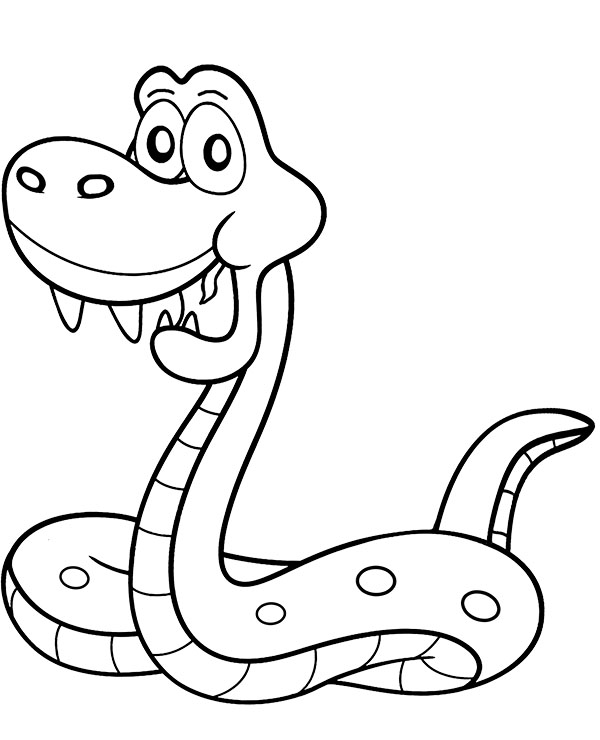 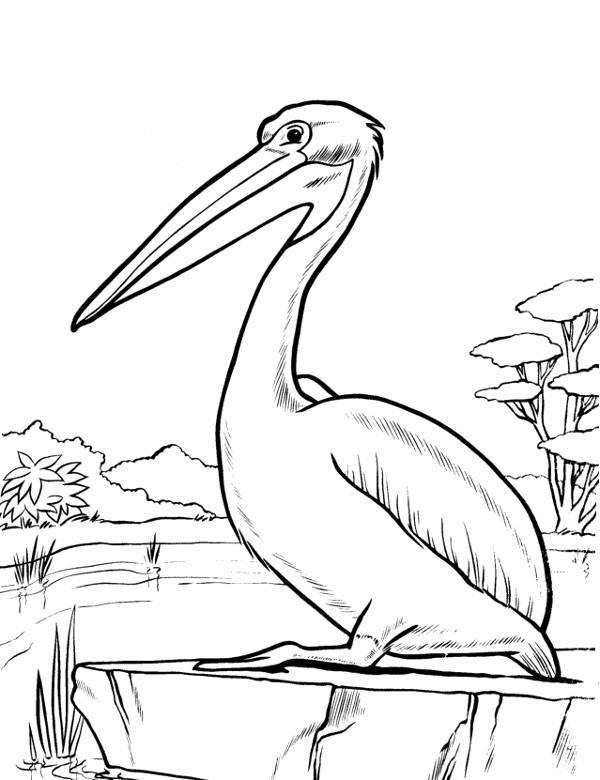 The pelican.The koala.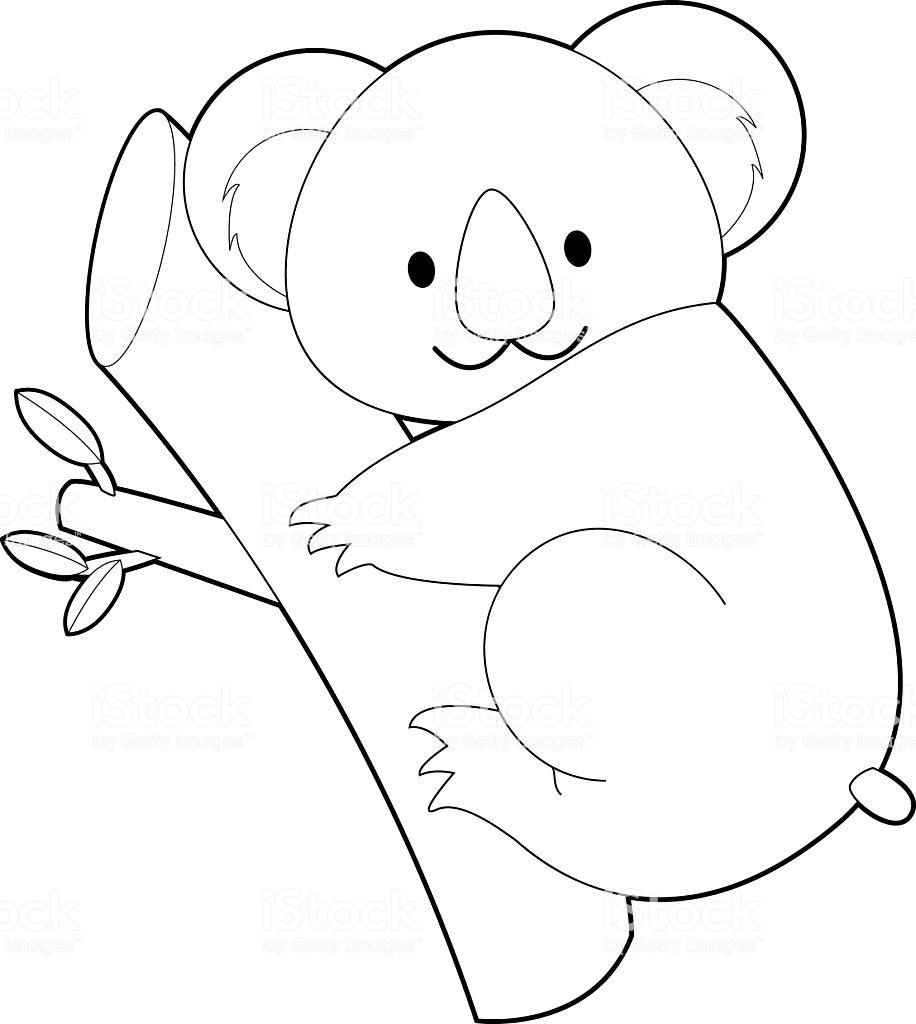 